STRATHMERE IMPROVEMENT ASSOCIATIONMinutes of the General MeetingFriday, July 7, 2023	The meeting was called to order by Janice Connell, President, followed by the Pledge of Allegiance to the flag.  Attending the 7:00 p.m. meeting at the Strathmere Firehouse were Janice Connell, President; Juliette Schlucter, Vice-President; Rosemarie Whelan, Secretary; Donna Diefenderfer, Member-at-Large; and Jessica Kohles, Newsletter Editor.	Approximately 25 members and guests were also present at the meeting.   AGENDAWelcome/Introduction of Board	Janice Connell warmly welcomed everyone to the meeting.  	Following this, members of the Board greeted and introduced themselves.Secretary’s Report	Rosemarie Whelan stated that the minutes of the August 13, 2022 meeting had been posted online for members to review.  She then asked for someone to make a motion to accept them.  Paul Trumbull made a motion to approve.  This was seconded by Jessica Kohles.  The motion carried.Treasurer’s Report	Donna Diefenderfer gave the report in Terence Buckley’s absence.	Membership dues have increased 57% from last year.  	The Net Ordinary Income shows -$2,857.55; however, we have $2,000 to be deposited.  Also, unsold inventory is not included here.  If it were, a profit would be shown.Bergus-Laurence Service to Strathmere Award	Juliette Schlucter stated that the SIA wanted to continue the legacy of Elizabeth Bergus’s extraordinary service to Strathmere by introducing the Bergus-Laurence Service to Strathmere Award.	Juliette requested that members go to the website to access the Nomination Form and cast a vote.	The eligibility and nomination process is as follows.	All active members of the Strathmere Improvement Association are eligible to nominate candidates for the Award.	Nominees must be 16 years or older.	Candidates must have shown a commitment to either improving the quality of life in Strathmere or improving the experience of residents or visitors to Strathmere.	Nominations will be accepted through July 30th.	The SIA Board will review the nominations and choose the recipient.	The Award winner will be announced at the August 5th meeting. Proposed Bylaws Revision	Proposed revisions to the bylaws included adding two additional Executive Officer positions.  These included a Communications Officer and a second Member-at-Large position.  The bylaws draft was posted on the website.  Comments from the members are welcomed and will be considered.  A vote is to be taken at the August annual meeting.Piping Plover Project Update – Deborah Rivel	Deborah reported that no nest was successful this year, and that they are working closely with Fish and Wildlife.  	A new nest has hatched at 14th St. in Ocean City, and they are seeking help in monitoring that nest.	Deborah also stated that they are aiming to do more outreach this year.	On June 29, a program took place at the Schiavo Library, where a new banner, given to the Strathmere Plover Project by the Strathmere Improvement Association, was shown.  Selfies could be taken with a plover on the banner.  Also, plover eggs were painted and pledges were signed to “Be a Good Egg.”	On July 6, Deborah Rivel, the founder of the Strathmere Plover Project, gave an overview of the project at the Schiavo Library.	Safety Day at the Firehouse on July 30 will also showcase the Strathmere Plover Project.Township Happenings	Paul Dietrich, Upper Township Chief Engineer, has resigned.  He has held that position for 24 years.  Paul has accepted a position in Cape May.  An engineering consulting firm will be utilized for Township Engineering needs. Due to the costs associated with this, the Twp. Business Administrator, Gary Demarzo, advises to go to him directly. 	The Upper Township Green Team is seeking volunteers.	There has been a Code Enforcement Officer and State Police presence in Strathmere during the weekends.  	The Pumping Station, on Bayview Ave. at the playground, is on track.  The target date for completion is September.	Upper Township has sent out a beach safety reminder to stay away from the cliffs that have formed at the edge of the sand dunes along Strathmere’s beaches.  The cliffs are unstable.  Beach replenishment is still scheduled for August.Accomplishments of Focus Groups	There were 58 recommendations with these results.			33 are completed			5 are planned for completion by year’s end			2 are in the planning stage			10 are to be prioritized for 2023 onward			5 are continuing	Quality of Life 				Accomplished			Biannual 100 beach plums to be planted to protect dunes			Support of UT Beach Patrol			Increased engagement with Upper Township officials			New signage at beach entrances		Next Steps			Work with UT on parking and posted speed solutions			Work with the Cape May County Bridge Commission for 					 bridge toll relief – (They were empathetic, but 				 offered no solution.)	Conservation, Environment and Flood Mitigation		Accomplished			Supported the expanded Piping Plover Project			Planted beach plum saplings on dunes to minimize erosion			Distributed native plant document to Strathmere residents			Developed the Pollinator Garden Plan for Strathmere			Add information on Marine Mammal Stranding Center to SIA 					website		Next Steps			Initiate implementation of Pollinator Garden Project			Partner with conservation groups like Conserve Wildlife to 					protect marine life			Provide recommendation to UT to draft landscaping plan 						ordinance	Noise and Dark Skies		Accomplished			Drafted Excessive Light Ordinance for UT			Contributed to the development of the Noise Reduction				Ordinance		Next Steps			Broader outreach in partnership with the UT Green Team	Ordinance Enforcement		Accomplished			Provide feedback to the Parking Committee regarding parking 					concerns, mini parking spots, inconsistent 				ticketing, availability of towing company			Encouraged residents to attend Twp. Committee, Zoning and				Planning Board meetings			Encouraged residents to submit applications to the Zoning and				Planning Board so they can be considered for vacancies		Next Steps			Continue to encourage residents to attend Zoning/Planning 					Board meetings			Continue to encourage residents to submit applications to the				Planning and Zoning Boards			Continue providing feedback to UT on their increased 						enforcement efforts	Playground 		Accomplished			 The SIA and the SFEC visited all playgrounds in Upper Twp.				 Conducted analysis, researched playground safety 						 standards, and completed report of 				 recommendations for renovation/improvement					Provided draft design and pricing			 Developed fundraising plan		Next Steps			 Obtain trademark for “The Playground Project” and 						incorporate the SIA.  Develop agreements with the 					Township:  Memorandum of Understanding and				Resolution to initiate the project.			Apply for grant money and initiate fundraising.Pollinator Gardens 	A pollinator garden is designed to contain plants to provide food and shelter to animals (bees, birds, butterflies, small mammals, etc.) that pollinate plants that support the local ecosystem.	Resources for pollinator gardens include –		Nature’s Best Hope by Douglas Tallamy		Rutgers has resources that can also be accessed		Schiavo Library program on Aug. 31		Gardens can be certified by National Wildlife FederationNext Meeting	Greg Bennett, Strathmere artist, will be our speaker.  The meeting will take place on Aug. 5th at the Strathmere Firehouse at 10:30 a.m.Rosemarie WhelanSecretaryProgramHow to Create a Pollinator Garden for Butterflies, Hummingbirds, Bees and MorePatricia Sutton - Educator, Naturalist and Author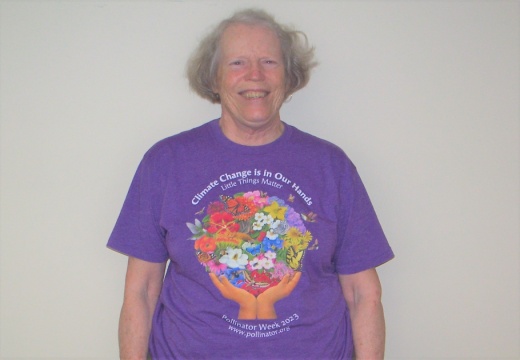 	 The following are points from Pat’s presentation when creating a pollinator garden and gardening for wildlife.	Wildlife benefits when we plant native plants.  The most important native plant is an oak.	Holes in host plants are a good sign, as pollinators are eating them.	As many pollinators are insects, do not use any insecticides.	Native plants treated with neo-nix (neonicotinoid) will kill pollinators.  New Jersey passed a law banning the selling of neo-nix.	Carpenter bees are an important pollinator.	When you start gardening for pollinators, keep these points in mind.		Butterflies need sun; therefore, place plants in sunlight.		Plant in masses – three of each.		Offer nectar spray through late fall		Dandelions – butterflies will benefit from these.	Support nurseries that carry native plants.  Nurseries in New Jersey that sell native plants are Goshen Gardens, Summersweet Native Plants, and Prairie Nursery.	Pat suggested reading author Heather Holmes, who has written four books about beneficial pollinators and their relationship to plants.	Pat also suggested visiting the website,jerseyyards.org where topics such as Create a Jersey Friendly Yard and Jersey Friendly Plants can be accessed.	If your garden isn’t large, Pat recommended Kate Brandes’s book, Native Plants for the Small Yard.	We have eliminated millions of insects.  Oliver Milman’s The Insect Crisis discusses this.	What a most informative and interesting presentation Pat gave!  patsuttonwildlifegarden.com